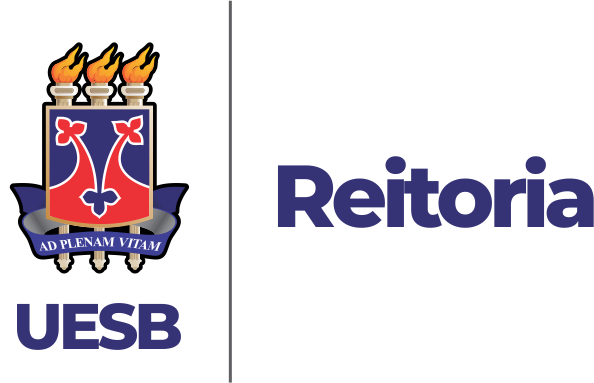 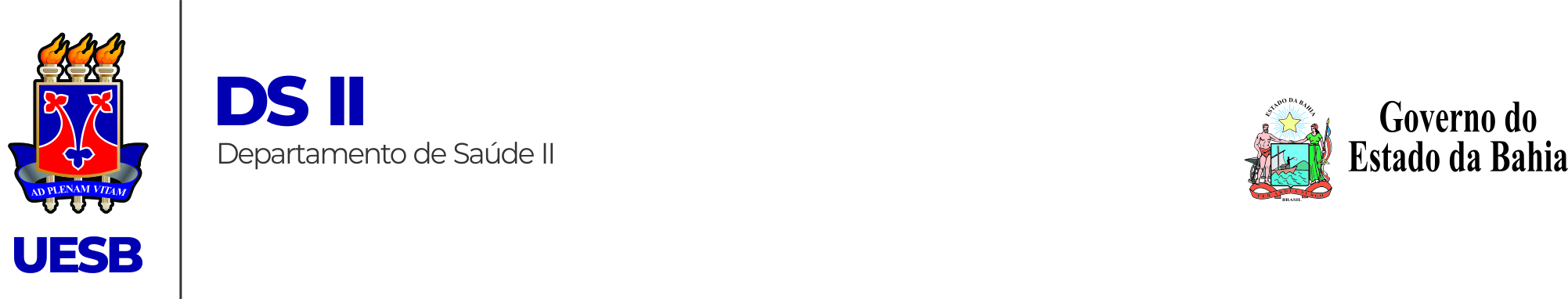 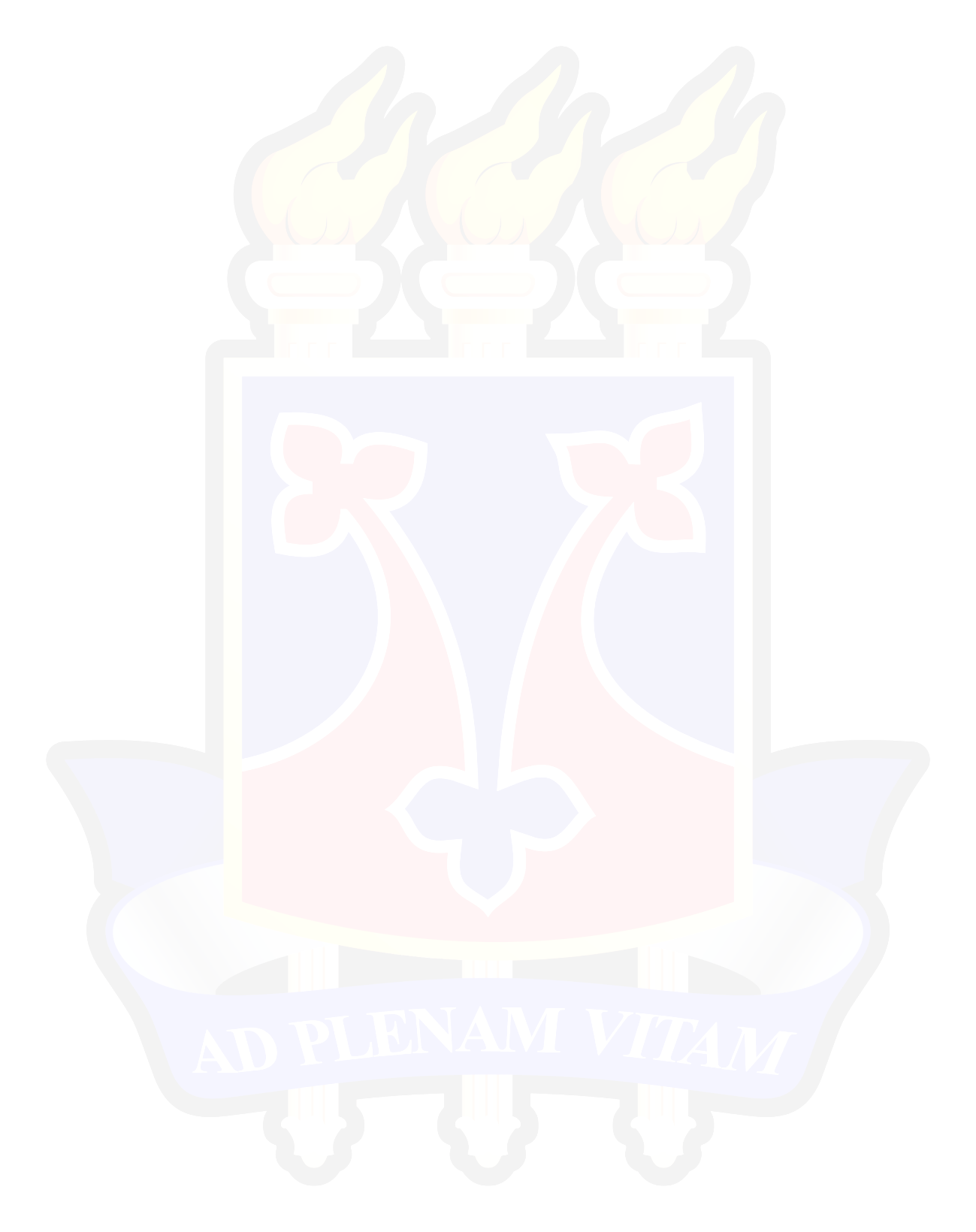 Universidade Estadual do Sudoeste da Bahia – UESBRecredenciada pelo Decreto Estadual N° 16.825, de 04.07.2016ANEXO II- Edital 118 /2020BAREMA PARA ANÁLISE DO CURRÍCULO LATTES 1) CURRÍCULO LATTESOBSERVAÇÃO IMPORTANTE: Os candidatos devem comprovar apenas e tão somente os itens que constam neste Barema. Não será necessário comprovar o Curriculum Lattes na íntegra, apenas as produções contempladas neste Anexo. A comprovação de cada item do Barema deve ser PRECEDIDA POR UMA FOLHA DE ROSTO CONTENDO A SUA IDENTIFICAÇÃO. Exemplo: (Formação acadêmica. Após esta folha de rosto, virão todos os comprovantes deste item. Assim deverá ser feito para todos os demais itens). Os currículos que não possuírem a identificação das comprovações de cada item, conforme o exemplo anterior, serão valorados com nota ZERO. Só serão pontuados os currículos que estiverem com as comprovações devidamente organizadas sequencialmente.Itens/quesitosPontosNota preenchida pelo candidatoNota do Avaliador PPGEnFORMAÇÃO ACADÊMICAMáximo 4,0Especialização 1,0Iniciação científica/PIBID/Residência Pedagógica0,5Curso de formação continuada na área de ensino e/ou educação (a partir de 30h) e aluno especial em disciplina de pós scrictu sensu (0,5 ponto por curso e/ou disciplina)2,5EXPERIÊNCIA PROFISSIONALMáximo 4,0Professor (0,5 ponto por ano de exercício docente comprovado)3,0Cargo administrativo na área de educação (coordenador pedagógico, diretor, secretário escolar)1,0PRODUÇÃO ACADÊMICAMáximo 1,0Fará jus à pontuação máxima o candidato que apresentar pelo menos 2 (duas) dentre as seguintes produções científicas: publicação de artigos em periódicos, capítulos de livros, livros, trabalhos completos em anais, elaboração de monografia, publicação de resenha1,0PRODUÇÃO TÉCNICO-CIENTÍFICAMáximo 1,0Fará jus à pontuação máxima o candidato que apresentar pelo menos 2 (duas) produções dentre: apresentação de comunicações em eventos (seminários, simpósios, colóquios), realização de palestras, coordenação de mesas em eventos, organização de eventos, participação em projeto de extensão, participação em grupo de pesquisa certificado pelo CNPq, produção de material didático, relatório de pesquisa.